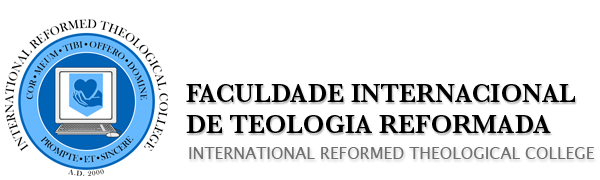 CURSO: Ensino Fundamental e Médio na Perspectiva ReformadaProf.: Rachel Van de BurgtAgenda da aula 2:1. Leia o texto principal da aula;2. Reflita sobre os conceitos: Educação, Ensino, Ensino Fundamental e Ensino Médio, Escolas Públicas, Política Educacional no Brasil, Escolas Cristãs;3. Leia os textos sugeridos nos links anexados nas aulas;4. Visite o fórum da aula 2 e participle das discussões, dê a sua opinião pessoal e a sua opinião crítica baseadas nos textos lidos. 5. Responda a “pergunta da vez” no final da aula.EXPECTATIVAS GERAIS DA AULA:1. Refletir sobre os conceitos de Educação e discuti-los a partir da cosmovisão do educador;2. Diferenciar os termos Educação, Ensino, Aprendizagem;3. Investigar e levantar alguns desafios que a Educação Fundamental e o Ensino Médio enfrentam em nosso País;3. Formar educadores autônomos, críticos e atentos ao contexto educacional de seu País.Na I Unidade, aula 2, tarefas do aluno:1. Refletir sobre os conceitos de Educação e discuti-los a partir da cosmovisão do educador;2.Levantar alguns desafios que a Educação Fundamental e o Ensino Médio enfrentam em nosso País;3.Sugerir ideias ou soluções para os problemas encontrados na Educação Fundamental e o Ensino Médio.Unidade I- Aula 2I Unidade: Nossa Identidade o propósito da Educação no Ensino Básico e Ensino MédioAula 2: Problemáticas – Desafio da Educação no Ensino Fundamental e Ensino Médio0. Autoavaliação: seu propósito investigativo!Para iniciar nossos estudos sobre o Desafio da Educação Fundamental e Ensino Médio gostaríamos de propor uma autoavaliação a partir da história, dons e trabalho de cada aluno deste curso. Para incentivá-lo no estudo do Ensino Básico e Médio, gostaríamos que respondesse as seguintes perguntas:1. Qual é o seu interesse e propósito em se aprofundar na Educação Cristã?2. Qual é o seu campo de trabalho ou atuação?3. Quais os benefícios de se estudar o Ensino Fundamental e Médio?4. Quais os benefícios de se estudar o Ensino Fundamental e Médio em meu chamado de Pastor/ Presbítero/ Professor/ Professor de EBD/ Pai (...) ? Cite alguns exemplos práticos.5. Quais os problemas e desafios da Educação no Ensino Fundamental e Ensino Médio da Escola Cristã?6. Os problemas e desafios são visualizados em que área:  (    ) na gestão escolar; (   ) na didática dos professores; (   ) na escolha dos professores; (    ) na seleção do material didático (...);7. Qual as possíveis soluções para resolvermos (ou diminuirmos) os problemas enfrentados, hoje, nas escolas cristãs ou outros ambientes de aprendizagem?1. Conceito de Educação x Educação CristãO que é educação? A educação é um processo de ensino aprendizagem que é envolve todo o ser humano! O ser humano é criado à imagem de Deus e sua complexidade vai muito além do que imaginamos! Nós temos uma capacidade fantástica de pensar, refletir, criar e investigar! Há no ser humano o desejo pela aprendizagem continuada! E mais do que isto, o ser humano tem a necessidade de fazer a conexão entre os conhecimentos da história humana. Não apenas, o conhecimento entre as disciplinas, mas o conhecimento entre as dimensões do ser humano! Uma coisa é aprender, apenas, intelectualmente; outra coisa é aprender com o coração e aprender segundo o espírito! Há uma necessidade de se buscar uma razão para a existência do mundo e de nós mesmos! Há uma necessidade intrínseca e comum a todos os homens de se obter uma explicação para a criação do mundo e de entender funcionamento do mesmo! Este conhecimento irá moldar o caráter, personalidade e história do indivíduo. Mas há uma diferença entre a educação e a educação cristã. Iremos trazer, primeiro o conceito de educação: “A educação é um conceito genérico, mais amplo, que supõe o desenvolvimento integral do ser humano, quer seja da sua capacidade física, intelectual e moral, visando não só a formação de habilidades, mas também do caráter e personalidade social.” Aranha (1989, p.49)Para a educação, de forma geral, entendemos que esta supõe o desenvolvimento integral do ser humano. Se este ser humano, compreender que foi formado à imagem de Deus Criador; ele poderá com esta fé e esclarecimento, compreender a dimensão do conhecimento verdadeiro revelado po Deus! A Educação Cristã é a única em que o ser humano tem acesso à verdade absoluta; também é a única educação integral do homem. Os gregos e os romanos aspiravam por esta educação integral do homem, bem como o homem modern aspira também; mas só Cristo foi capaz de satisfazer a necessidade do homem de se ter um Salvador e de se viver uma vida cheia de verdade e de plena comunhão com Deus Pai e Criador. Uma educação que não alimenta a alma não pode ser uma educação integral! Uma educação que não visa a glória de Deus não pode aspirar grandes resultados piedosos. Uma educação que aponta para as Escrituras como regra de fé é prática é a única educação que preenche a natureza e os propósito do homem. A educação cristã propõe a volta do picador para as Doutrinas da Graça, para o Evangelho de Cristo. Vejamos o que afirma Augusto Nicodemus sobre educação cristã:O que caracteriza a Educação Cristã? Segundo Nicodemus Lopes, “O que é “educação cristã” (EC)? Há diferentes respostas a esta pergunta. Eu gostaria de sugerir que, como o nome já indica, EC é aquela educação feita do ponto de vista do cristianismo. A EC é um processo de treinamento e desenvolvimento da pessoa e de seus dons naturais à luz da perspectiva cristã da vida, da realidade, do mundo e do homem. Isto significa o desenvolvimento de um currículo e um programa educacional onde as disciplinas e atividades reflitam explicitamente a mentalidade cristã. Em outras palavras, é ensinar ciências, história, comunicação, sociologia, etc. a partir dos pressupostos cristãos. É adotar teorias e filosofias do desenvolvimento humano e da educação que reflitam o ensino bíblico sobre o homem como imagem de Deus porém moral e espiritualmente decaído. É desenvolver a educação num ambiente distintamente cristão, onde se espera que haja mais disciplina, eficácia e bom relacionamento entre professores e alunos do que no ensino público ou particular secularizados. É promover o desenvolvimento do caráter, disciplina, conduta e um relacionamento profundo com Deus”.Neste sentido, podemos fazer as seguintes perguntas: Quais os desafios que temos, hoje, no Ensino Fundamental e Médio e quais os bons desafios que pretendemos lidar quando estivemos ensinando aos nossos filhos ou alunos? Para isto faz-se necessário que reflitamos claramente qual é o conceito de educação que temos na perspectiva cristã? Qual é o alvo que queremos atingir?Vejamos o que Comênius explica sobre a finalidade da educação: para Comenius, “não há como a educação atingir esta finalidade sem os seguintes tripés de preceitos inter-relacionados que são: o ensino, a moral e a piedade”.Segundo Ishii, para Comenius, o homem deveria adquirir conhecimento de todas as coisas, dominar as coisas e a si mesmo, reconduzindo a si mesmo, levando consigo todas as coisas a Deus, que é a fonte de todas as coisas (COMENIUS, 2006, p.55). Veja o link no final da aula para acessar o trabalho de Ishii. Vamos ter um bate-papo em nosso forum sobre a obra Didática de Comenius? Passemos para a seguinte questão: Qual é o papel do ensino e como se desnvolve o processo de aprendizagem? 2. Conceito de Ensino e AprendizagemHá várias teorias pedagógicas e diversos conceitos sobre o ato de ensinar e aprender! Várias teorias discutiram e discutem sobre o potencial da criança e do adulto na aprendizagem! Quais os melhores caminhos para se ter um ensino eficaz? 3. Como está o Ensino Fundamental e Ensino Médio de nosso País?4. Escolas Públicas e Escolas Cristãs5. Política Educacional no Brasil“Na busca dessa relação histórica entre o cristianismo e a educação, esse primeiro capítulo se dedicará a focalizar as implicações educacionais e sociais da religião cristã em seu primeiro momento, ou seja, do seu aparecimento com o nascimento de Jesus Cristo até o período medieval. Dentro deste período histórico, este capítulo abordará temas como o surgimento e a orientação das primeiras escolas e prosseguirá fornecendo um resumo das contribuições pedagógicas dos primeiros educadores cristãos, muitos dos quais conhecidos como os pais da Igreja Cristã. O surgimento da educação cristã se confunde com o surgimento do cristianismo e com a vida e obra de Cristo na terra, e prossegue com a primeira comunidade dos cristãos, com a obra dos apóstolos. O cristianismo como religião universal tem início com a vinda de Cristo, o Messias Prometido dos judeus. Isso aponta para a unidade e continuidade entre o cristianismo e a religião judaica. Na verdade, para os cristãos, o Antigo e o Novo Testamento da Bíblia são duas dispensações ou fases de uma mesma história da redenção que se centraliza na pessoa de Jesus Cristo, o Messias. Enquanto o povo judeu na antiga dispensação era considerado o povo escolhido de Deus, naquele momento com um caráter nacional enquanto aguardava o Messias, os cristãos são o povo de Deus na nova dispensação, de caráter universal, inaugurada pelo nascimento de Jesus. O que é relevante deixar claro, ao se considerar a educação cristã nesse primeiro momento do cristianismo, é que Jesus e seus primeiros seguidores eram judeus, e que neste contexto, muitas das famílias judias enfatizavam a educação e consideravam importante que seus filhos aprendessem um ofício, não só como um meio de subsistência, mas também para que aprendessem a ler e a estudar os escritos bíblicos. Essa prática estendia-se tanto a judeus como aos prosélitos do judaísmo e incluía tanto meninos como meninas. Ao tratar desse assunto didaticamente, alguns autores dividem a educação cristã primitiva em alguns períodos. Têm-se, assim, o período apostólico, que corresponde à atuação de Jesus de Nazaré, o mestre por excelência, e dos primeiros apóstolos, aos quais foi dada a incumbência de pregar a Boa Nova a toda criatura (A BÍBLIA…, Mateus 28:18-20). O período patrístico aponta para o trabalho exercido pelos primeiros pais da igreja, quase todos educadores, numa fase que cobre os primeiros séculos da Igreja. O período monástico é o período dos monges ascetas que se refugiavam e dedicavam-se a Deus através de orações e exercícios piedosos, primeiramente vivendo isolados e, a partir do século IV, formando uma comunidade religiosa nos mosteiros, os quais se tornaram centros da cultura e da educação medieval, pela preservação e reprodução da literatura clássica. E o período escolástico refere-se ao movimento intelectual que cobre o século XII até a renascença, caracterizado pela “escolástica” como método particular de ensino.” (ANGLADA, 2004)Conceitos: Educação & Educação Cristã, Ensino, Ensino Fundamental e Ensino Médio, Escolas Públicas e Escolas Cristãs, Política Educacional no Brasil, EXPECTATIVAS GERAIS DA AULA:1. Refletir sobre os conceitos de Educação e discuti-los a partir da cosmovisão do educador;2. Diferenciar os termos Educação, Ensino, Aprendizagem;3. Investigar e levantar alguns desafios que a Educação Fundamental e o Ensino Médio enfrentam em nosso País;3. Formar educadores autônomos, críticos e atentos ao contexto educacional de seu País.Na I Unidade, aula 2, tarefas do aluno:1. Refletir sobre os conceitos de Educação e discuti-los a partir da cosmovisão do educador;2.Levantar alguns desafios que a Educação Fundamental e o Ensino Médio enfrentam em nosso País;3.Sugerir ideias ou soluções para os problemas encontrados na Educação Fundamental e o Ensino Médio.BIBLIOGRAFIA PARA CONSULTA:ARANHA, Maria Lúcia de Arruda. Filosofia da Educação .São Paulo, SP: Ed. Moderna. 1989. p.49ANGLADA. Karis Beatriz Gueiros. Fundamentos Históricos e Filosóficos de uma Educação Bíblico- Reformada. Belém: UEPA, 2004.Disponível em: https://blog.educalar.com.br/educacao-reformada-uma-visao-historica-a-primeira-educacao-crista/ Acesso em: Junho, 22. 2018COMENIUS, Didática Magna. São Paulo: Martins Fontes. COMENIUS, Didática Magna. Ebook Brasil. Disponível em: < http://www.ebooksbrasil.org/adobeebook/didaticamagna.pdf> Acessado em: 28 de Junho de 2018EDGE, Findley B. Teaching for results, Nashvilee, Tennesse: Broadman Press. 1956(Jesus came teaching – Pg.1; Principles of Learning, pg. 29, the teacher and his Bible, pg. 65.HACK, Osvaldo Henrique. Protestantismo e educação brasileira. 2. ed. São Paulo: Cultura Cristã, 2000. Vários autores. Fundamentos pedagógicos. São Paulo: ACSI, 2005. Capítulo: HADDOCK, Jerry L. Disciplina: filosofia e prática. HAYCOCK, Ruth C. Enciclopédica das verdades bíblicas: fundamentação para o currículo escolar cristão. São Paulo: ACSI, 2005. Ishii, Liliana. Contribuição de Comenius para a Educação Cristã. Disopnível em: < http://www.mackenzie.br/fileadmin/Graduacao/EST/Revistas_EST/III_Congresso_Et_Cid/Comunicacao/Gt05/Liliana_Ishii.pdf> Acesso em: 23 de Junho de 2018LOPES, Augusto Nicodemus. Definindo e defendendo a Educação Cristã. Disponível em: https://www.acsi.com.br/component/k2/item/61-definindo-e-defendendo-a-educacao-crista. Acesso em: 22 de Junho de 2018PORTELA NETO, Francisco Solano. Educação Cristã. São Paulo: Fiel, 1999DOWNS, Perry G. Introdução à Educação Cristã: ensino e crescimento. São Paulo: Ed. Cultura Cristã, 1994.PORTELA, Solano. O que estão ensinando aos nossos filhos? Uma avaliação crítica da Pedagogia Contemporânea apresentando a resposta da Educação Escolar Cristã. São Paulo: Editora Fiel, 2012. (Pedagogia Redentiva- Educação e Fé, cap. 31, pg. 239).SCHAEFFER, Francis. Como viveremos? São Paulo: Cultura Cristã, 2003